ΥΠΕΥΘΥΝΗ ΔΗΛΩΣΗ(άρθρο 8 Ν.1599/1986)Η ακρίβεια των στοιχείων που υποβάλλονται με αυτή τη δήλωση μπορεί να ελεγχθεί με βάση το αρχείο άλλων υπηρεσιών (άρθρο 8 παρ. 4 Ν. 1599/1986)Ημερομηνία:                 2023Ο – Η Δηλ.(Υπογραφή)(1) Αναγράφεται από τον ενδιαφερόμενο πολίτη ή Αρχή ή η Υπηρεσία του δημόσιου τομέα, που απευθύνεται η αίτηση.(2) Αναγράφεται ολογράφως. (3) «Όποιος εν γνώσει του δηλώνει ψευδή γεγονότα ή αρνείται ή αποκρύπτει τα αληθινά με έγγραφη υπεύθυνη δήλωση του άρθρου 8 τιμωρείται με φυλάκιση τουλάχιστον τριών μηνών. Εάν ο υπαίτιος αυτών των πράξεων σκόπευε να προσπορίσει στον εαυτόν του ή σε άλλον περιουσιακό όφελος βλάπτοντας τρίτον ή σκόπευε να βλάψει άλλον, τιμωρείται με κάθειρξη μέχρι 10 ετών.(4) Σε περίπτωση ανεπάρκειας χώρου η δήλωση συνεχίζεται στην πίσω όψη της και υπογράφεται από τον δηλούντα ή την δηλούσα. 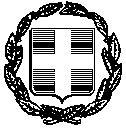 ΠΡΟΣ(1):Σύλλογο Υπαλλήλων Κ.Υ. Υπ. ΠαιδείαςΣύλλογο Υπαλλήλων Κ.Υ. Υπ. ΠαιδείαςΣύλλογο Υπαλλήλων Κ.Υ. Υπ. ΠαιδείαςΣύλλογο Υπαλλήλων Κ.Υ. Υπ. ΠαιδείαςΣύλλογο Υπαλλήλων Κ.Υ. Υπ. ΠαιδείαςΣύλλογο Υπαλλήλων Κ.Υ. Υπ. ΠαιδείαςΣύλλογο Υπαλλήλων Κ.Υ. Υπ. ΠαιδείαςΣύλλογο Υπαλλήλων Κ.Υ. Υπ. ΠαιδείαςΣύλλογο Υπαλλήλων Κ.Υ. Υπ. ΠαιδείαςΣύλλογο Υπαλλήλων Κ.Υ. Υπ. ΠαιδείαςΣύλλογο Υπαλλήλων Κ.Υ. Υπ. ΠαιδείαςΣύλλογο Υπαλλήλων Κ.Υ. Υπ. ΠαιδείαςΣύλλογο Υπαλλήλων Κ.Υ. Υπ. ΠαιδείαςΣύλλογο Υπαλλήλων Κ.Υ. Υπ. ΠαιδείαςΟ – Η Όνομα:Επώνυμο:Επώνυμο:Επώνυμο:Όνομα και Επώνυμο Πατέρα: Όνομα και Επώνυμο Πατέρα: Όνομα και Επώνυμο Πατέρα: Όνομα και Επώνυμο Πατέρα: Όνομα και Επώνυμο Μητέρας:Όνομα και Επώνυμο Μητέρας:Όνομα και Επώνυμο Μητέρας:Όνομα και Επώνυμο Μητέρας:Ημερομηνία γέννησης(2): Ημερομηνία γέννησης(2): Ημερομηνία γέννησης(2): Ημερομηνία γέννησης(2): Τόπος Γέννησης:Τόπος Γέννησης:Τόπος Γέννησης:Τόπος Γέννησης:Αριθμός Δελτίου Ταυτότητας:Αριθμός Δελτίου Ταυτότητας:Αριθμός Δελτίου Ταυτότητας:Αριθμός Δελτίου Ταυτότητας:Τηλ:Τηλ:Τόπος Κατοικίας:Τόπος Κατοικίας:Οδός:Αριθ:ΤΚ:Αρ. Τηλεομοιοτύπου (Fax):Αρ. Τηλεομοιοτύπου (Fax):Αρ. Τηλεομοιοτύπου (Fax):Δ/νση Ηλεκτρ. Ταχυδρομείου(Εmail):Δ/νση Ηλεκτρ. Ταχυδρομείου(Εmail):Με ατομική μου ευθύνη και γνωρίζοντας τις κυρώσεις (3), που προβλέπονται από τις διατάξεις της παρ. 6 του άρθρου 22 του Ν. 1599/1986, δηλώνω ότι:Με ατομική μου ευθύνη και γνωρίζοντας τις κυρώσεις (3), που προβλέπονται από τις διατάξεις της παρ. 6 του άρθρου 22 του Ν. 1599/1986, δηλώνω ότι:Με ατομική μου ευθύνη και γνωρίζοντας τις κυρώσεις (3), που προβλέπονται από τις διατάξεις της παρ. 6 του άρθρου 22 του Ν. 1599/1986, δηλώνω ότι:Με ατομική μου ευθύνη και γνωρίζοντας τις κυρώσεις (3), που προβλέπονται από τις διατάξεις της παρ. 6 του άρθρου 22 του Ν. 1599/1986, δηλώνω ότι:Με ατομική μου ευθύνη και γνωρίζοντας τις κυρώσεις (3), που προβλέπονται από τις διατάξεις της παρ. 6 του άρθρου 22 του Ν. 1599/1986, δηλώνω ότι:Με ατομική μου ευθύνη και γνωρίζοντας τις κυρώσεις (3), που προβλέπονται από τις διατάξεις της παρ. 6 του άρθρου 22 του Ν. 1599/1986, δηλώνω ότι:Με ατομική μου ευθύνη και γνωρίζοντας τις κυρώσεις (3), που προβλέπονται από τις διατάξεις της παρ. 6 του άρθρου 22 του Ν. 1599/1986, δηλώνω ότι:Με ατομική μου ευθύνη και γνωρίζοντας τις κυρώσεις (3), που προβλέπονται από τις διατάξεις της παρ. 6 του άρθρου 22 του Ν. 1599/1986, δηλώνω ότι:Με ατομική μου ευθύνη και γνωρίζοντας τις κυρώσεις (3), που προβλέπονται από τις διατάξεις της παρ. 6 του άρθρου 22 του Ν. 1599/1986, δηλώνω ότι:Με ατομική μου ευθύνη και γνωρίζοντας τις κυρώσεις (3), που προβλέπονται από τις διατάξεις της παρ. 6 του άρθρου 22 του Ν. 1599/1986, δηλώνω ότι:Με ατομική μου ευθύνη και γνωρίζοντας τις κυρώσεις (3), που προβλέπονται από τις διατάξεις της παρ. 6 του άρθρου 22 του Ν. 1599/1986, δηλώνω ότι:Με ατομική μου ευθύνη και γνωρίζοντας τις κυρώσεις (3), που προβλέπονται από τις διατάξεις της παρ. 6 του άρθρου 22 του Ν. 1599/1986, δηλώνω ότι:Με ατομική μου ευθύνη και γνωρίζοντας τις κυρώσεις (3), που προβλέπονται από τις διατάξεις της παρ. 6 του άρθρου 22 του Ν. 1599/1986, δηλώνω ότι:Με ατομική μου ευθύνη και γνωρίζοντας τις κυρώσεις (3), που προβλέπονται από τις διατάξεις της παρ. 6 του άρθρου 22 του Ν. 1599/1986, δηλώνω ότι:Με ατομική μου ευθύνη και γνωρίζοντας τις κυρώσεις (3), που προβλέπονται από τις διατάξεις της παρ. 6 του άρθρου 22 του Ν. 1599/1986, δηλώνω ότι:Επιτρέπω στ…. τέκν… μου Επιτρέπω στ…. τέκν… μου Επιτρέπω στ…. τέκν… μου Επιτρέπω στ…. τέκν… μου Επιτρέπω στ…. τέκν… μου Επιτρέπω στ…. τέκν… μου Επιτρέπω στ…. τέκν… μου Επιτρέπω στ…. τέκν… μου Επιτρέπω στ…. τέκν… μου Επιτρέπω στ…. τέκν… μου Επιτρέπω στ…. τέκν… μου Επιτρέπω στ…. τέκν… μου Επιτρέπω στ…. τέκν… μου Επιτρέπω στ…. τέκν… μου Επιτρέπω στ…. τέκν… μου να μετακιν……. από το Υπουργείο Παιδείας (κεντρική υπηρεσία) προς το Δημόσιο Πρότυπο Παιδικό Γυμναστήριο Καισαριανής (με επιστροφή στο Υπουργείο), όπου θα λάβει χώρα το «Camp» του Συλλόγου.να μετακιν……. από το Υπουργείο Παιδείας (κεντρική υπηρεσία) προς το Δημόσιο Πρότυπο Παιδικό Γυμναστήριο Καισαριανής (με επιστροφή στο Υπουργείο), όπου θα λάβει χώρα το «Camp» του Συλλόγου.να μετακιν……. από το Υπουργείο Παιδείας (κεντρική υπηρεσία) προς το Δημόσιο Πρότυπο Παιδικό Γυμναστήριο Καισαριανής (με επιστροφή στο Υπουργείο), όπου θα λάβει χώρα το «Camp» του Συλλόγου.να μετακιν……. από το Υπουργείο Παιδείας (κεντρική υπηρεσία) προς το Δημόσιο Πρότυπο Παιδικό Γυμναστήριο Καισαριανής (με επιστροφή στο Υπουργείο), όπου θα λάβει χώρα το «Camp» του Συλλόγου.να μετακιν……. από το Υπουργείο Παιδείας (κεντρική υπηρεσία) προς το Δημόσιο Πρότυπο Παιδικό Γυμναστήριο Καισαριανής (με επιστροφή στο Υπουργείο), όπου θα λάβει χώρα το «Camp» του Συλλόγου.να μετακιν……. από το Υπουργείο Παιδείας (κεντρική υπηρεσία) προς το Δημόσιο Πρότυπο Παιδικό Γυμναστήριο Καισαριανής (με επιστροφή στο Υπουργείο), όπου θα λάβει χώρα το «Camp» του Συλλόγου.να μετακιν……. από το Υπουργείο Παιδείας (κεντρική υπηρεσία) προς το Δημόσιο Πρότυπο Παιδικό Γυμναστήριο Καισαριανής (με επιστροφή στο Υπουργείο), όπου θα λάβει χώρα το «Camp» του Συλλόγου.να μετακιν……. από το Υπουργείο Παιδείας (κεντρική υπηρεσία) προς το Δημόσιο Πρότυπο Παιδικό Γυμναστήριο Καισαριανής (με επιστροφή στο Υπουργείο), όπου θα λάβει χώρα το «Camp» του Συλλόγου.να μετακιν……. από το Υπουργείο Παιδείας (κεντρική υπηρεσία) προς το Δημόσιο Πρότυπο Παιδικό Γυμναστήριο Καισαριανής (με επιστροφή στο Υπουργείο), όπου θα λάβει χώρα το «Camp» του Συλλόγου.να μετακιν……. από το Υπουργείο Παιδείας (κεντρική υπηρεσία) προς το Δημόσιο Πρότυπο Παιδικό Γυμναστήριο Καισαριανής (με επιστροφή στο Υπουργείο), όπου θα λάβει χώρα το «Camp» του Συλλόγου.να μετακιν……. από το Υπουργείο Παιδείας (κεντρική υπηρεσία) προς το Δημόσιο Πρότυπο Παιδικό Γυμναστήριο Καισαριανής (με επιστροφή στο Υπουργείο), όπου θα λάβει χώρα το «Camp» του Συλλόγου.να μετακιν……. από το Υπουργείο Παιδείας (κεντρική υπηρεσία) προς το Δημόσιο Πρότυπο Παιδικό Γυμναστήριο Καισαριανής (με επιστροφή στο Υπουργείο), όπου θα λάβει χώρα το «Camp» του Συλλόγου.να μετακιν……. από το Υπουργείο Παιδείας (κεντρική υπηρεσία) προς το Δημόσιο Πρότυπο Παιδικό Γυμναστήριο Καισαριανής (με επιστροφή στο Υπουργείο), όπου θα λάβει χώρα το «Camp» του Συλλόγου.να μετακιν……. από το Υπουργείο Παιδείας (κεντρική υπηρεσία) προς το Δημόσιο Πρότυπο Παιδικό Γυμναστήριο Καισαριανής (με επιστροφή στο Υπουργείο), όπου θα λάβει χώρα το «Camp» του Συλλόγου.να μετακιν……. από το Υπουργείο Παιδείας (κεντρική υπηρεσία) προς το Δημόσιο Πρότυπο Παιδικό Γυμναστήριο Καισαριανής (με επιστροφή στο Υπουργείο), όπου θα λάβει χώρα το «Camp» του Συλλόγου. (4) (4) (4) (4) (4) (4) (4) (4) (4) (4) (4) (4) (4) (4) (4)